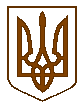 УКРАЇНАБілокриницька   сільська   радаРівненського   району    Рівненської    області(сорок сьома позачергова сесія сьомого скликання)РІШЕННЯвід  22  липня  2019 року                                                                               № 1021Про затвердження Програми організації суспільно корисних робіт для порушників, на яких судом накладено адміністративне стягнення у вигляді виконання суспільно корисних робіт по Білокриницькій сільській раді на 2019 рікЗаслухавши інформацію заступника сільського голови з питань діяльності виконавчих органів О. Плетьонку стосовно необхідності затвердження Програми організації суспільно корисних робіт для порушників, на яких судом накладено адміністративне стягнення у вигляді виконання суспільно корисних робіт по Білокриницькій сільській раді на 2019 рік, з метою забезпечення виконання Закону України від 07.12.2017 № 2234-VIII «Про внесення змін до деяких законодавчих актів України щодо посилення захисту прав дитини на належне утримання шляхом вдосконалення порядку примусового стягнення заборгованості зі сплати аліментів», керуючись статтями 31-1, 325-1, 325-3 Кодексу України про адміністративні правопорушення, пунктом 22 частини 1 статті 26, статтею 59 Закону України «Про місцеве самоврядування в Україні», сесія Білокриницької сільської радиВИРІШИЛА:Інформацію заступника сільського голови з питань діяльності виконавчих органів О. Плетьонки взяти до відома.Затвердити Програму організації суспільно корисних робіт для порушників, на яких судом накладено адміністративне стягнення у вигляді виконання суспільно корисних робіт по Білокриницькій сільській раді на 2019 рік згідно додатку 1.Бухгалтерії Білокриницької сільської ради передбачати кошти для реалізації даної Програми на 2019 рік в межах фінансових можливостей.Контроль за виконанням рішення покласти на головного бухгалтера сільської ради М. Захожу та голову постійної комісії з питань бюджету та фінансів фінансів, - О. Зданевич.Сільський голова                                                                                     Т.  ГончарукДодаток 1до рішення сесії Білокриницької сільської ради  від 22.07.2019 р. №1021ПРОГРАМАорганізації суспільно корисних робіт для порушників, на яких судом накладено адміністративне стягнення у вигляді виконання суспільно корисних робіт по Білокриницькій сільській раді на 2019 рікЗагальна характеристика ПрограмиПрограма організації суспільно корисних робіт для порушників,на яких судом накладено адміністративне стягнення у вигляді виконання суспільно корисних робіт, на 2018-2020 роки (далі за текстом – Програма) розроблена відповідно до положень Законів України «Про місцеве самоврядування в Україні», «Про внесення змін до деяких законодавчих актів України щодо посилення захисту права дитини на належне утримання шляхом вдосконалення порядку примусового стягнення заборгованості зі сплати аліментів», наказу Міністерства юстиції України від 19.03.2013 № 474/5 «Про затвердження Порядку виконання адміністративних стягнень у вигляді громадських робіт, виправних робіт та суспільно-корисних робіт».Відповідно до  статей 25, 26, 59  України «Про місцеве самоврядування в Україні», Закону України від 07.12.2017 року №2234-VIII «Про внесення змін до деяких законодавчих актів України щодо посилення захисту прав дитини на належне утримання шляхом вдосконалення порядку примусового стягнення заборгованості зі сплати аліментів», на виконання статей 31-1, 325-1, 325-4  Кодексу України про адміністративні правопорушення  в інтересах захисту прав дітей на утримання організовуються оплачувані суспільно корисні роботи, для осіб на яких судом призначено стягнення покарання у вигляді суспільно корисних робіт. Ці роботи є видом оплачуваних суспільно корисних робіт, які організовуються для реалізації державної політики  захисту прав та інтересів дітей на належне утримання  та примусового стягнення заборгованості зі сплати аліментів. Фінансування організації оплачуваних суспільно корисних робіт для порушників, на яких судом накладено адміністративне стягнення у вигляді суспільно корисних робіт, здійснюється за рахунок коштів сільського бюджету та інших, не заборонених законодавством джерел.У зв’язку з цим, є необхідність в затвердженні органом місцевого самоврядування Програми організації суспільно корисних робіт для порушників, на яких судом накладено адміністративне стягнення у вигляді виконання суспільно корисних робіт по Білокриницькій сільській раді на 2019 рік.Мета ПрограмиМетою цієї Програми є вирішення пріоритетних завдань державної політики у сфері забезпечення захисту прав дитини на належне утримання шляхом вдосконалення порядку примусового стягнення заборгованості зі сплати аліментів.А також забезпечення  належного виконання рішень щодо стягнення аліментів, зменшення заборгованості зі сплати аліментів, належного утримання осіб, які отримують аліменти, шляхом виконання суспільно-корисних робіт, що дозволить  вирішувати проблеми сільської ради з питань благоустрою, озеленення території, ліквідації сміттєзвалищ, відновленні, ремонту та доглядом за пам’ятками архітектури, меморіальними похованнями та об’єктами соціальної сфери, прибирання та утримання в належному санітарному стані придорожніх смуг, вирубка чагарників вздовж доріг та інше.Шляхи і способи розв’язання проблемШляхами і способами розв’язання проблем є:організація відпрацювання порушниками адміністративного стягнення у вигляді суспільно корисних робіт та примусового стягнення заборгованості зі сплати аліментів в інтересах захисту прав та інтересів дітей;ведення обліку осіб (порушників) направлених  Рівненським міськрайонним відділом ДУ «Центр пробації» у Рівненській області (далі - уповноважений орган з питань пробації) на відбування покарання у вигляді суспільно корисних робіт;вивчення питання щодо необхідності забезпечення інвентарем та іншими засобами праці для проведення суспільно корисних робіт.Перелік об’єктів, на яких планується проведення суспільно корисних робіт визначений рішенням виконавчого комітету Токмацької міської ради від 16.01.2019 року № 6, а саме:об’єкти Білокриницької сільської ради;об’єкти Білокриницького будинку культури;об’єкти Білокриницького ДНЗ.У разі виникнення потреби в організації суспільно корисних робіт на інших об’єктах, такі роботи можуть бути організовані за рішенням виконавчого комітету сільської ради.Перелік видів оплачуваних суспільно корисних робіт:упорядження меморіалів, пам’ятників, братських могил та інших місць поховання загиблих захисників Вітчизни;роботи при проведенні благоустрою або впорядкування об’єктів соціальної сфери;благоустрій  та озеленення територій населених пунктів, кладовищ, зон відпочинку і туризму, придорожніх смуг;роботи в сільській місцевості на впорядкуванні територій приватних житлових будинків одиноких осіб з числа ветеранів війни та інвалідів, що проводяться  за рішеннями органів місцевого самоврядування;надання допомоги сім'ям учасників АТО;інші доступні види трудової діяльності.Власники установ за місцем відбування порушниками суспільно корисних робіт:погоджують з уповноваженим органом з питань пробації перелік об’єктів, на яких порушники відбувають суспільно корисні роботи, та видів робіт, що можуть ними виконуватись;здійснюють контроль за виконанням порушниками призначених їм робіт;своєчасно надають інформацію уповноваженому органу з питань пробації про ухилення порушника від відбування суспільно корисних робіт;ведуть облік та інформують уповноважений орган з питань пробації про кількість відпрацьованих порушником годин;нараховують плату порушнику за виконання суспільно корисних робіт та перераховують її на відповідний рахунок органу державної виконавчої служби для подальшого погашення заборгованості зі сплати аліментів.Забезпечення виконання ПрограмиЗагальний контроль за ходом виконання Програми здійснюється виконавчим комітетом сільської ради відповідно до чинного законодавства України, в межах наданих повноважень.Фінансове та матеріально-технічне забезпечення виконання ПрограмиПрограмою передбачається фінансування оплачуваних суспільно корисних робіт за рахунок коштів сільського бюджету, а також коштів підприємств, організацій та установ сільської ради, які організовуватимуть у себе оплачувані суспільно корисні роботи або виступають у якості спонсорів таких робіт.Проведення на території Білокриницької сільської ради оплачуваних суспільно корисних робіт передбачається видатками з сільського  бюджету для нарахування заробітної плати погодинно за фактично відпрацьований час, у розмірі не меншому, ніж встановлений законом мінімальний розмір оплати праці. Фінансування Програми здійснюється в межах асигнувань, передбачених в сільському бюджеті на зазначену мету.Необхідні матеріально-технічні ресурси, витратні матеріали, що використовуються в ході проведення суспільно корисних робіт, забезпечують роботодавці  відповідно до визначених обсягів.Очікувані  результатиЗабезпечення виконання вимог Законодавчих актів України, щодо виконання порушниками адміністративного стягнення у вигляді суспільно корисних робіт, в інтересах захисту прав та інтересів дітей та примусового стягнення заборгованості зі сплати аліментів боржниками.Координація та контроль за ходом виконання ПрограмиКоординація діяльності та контроль за виконанням Програми організації суспільно корисних робіт для порушників, на яких судом накладено адміністративне стягнення у вигляді виконання суспільно корисних робіт на 2019 рік  покладається на голову постійної комісії з питань бюджету та фінансів О. Зданевич та голову постійної комісії з питань законності, правопорядку, охорони навколишнього середовища, соціального захисту населення та спортивного розвитку села А. Плетьонку.Заступник сільського голови з питань діяльності виконавчих органів                                                              О. ПлетьонкаПленарне засідання сорок сьомої  позачергової сесіїБілокриницької сільської ради сьомого скликання22 липня  2019 року
ВІДОМІСТЬдля поіменного голосування з питання:«Про затвердження Програми організації суспільно корисних робіт для порушників, на яких судом накладено адміністративне стягнення у вигляді виконання суспільно корисних робіт по Білокриницькій сільській раді на 2019 рік»Голосували:    «за» - 	13	                          «проти» - 	0	                          «утримався» - 	0	                          «не голосував» - 	0	Голова комісії                                                                      ____________________Секретар комісії                                                                   ____________________Член комісії                                                                          ____________________1Ініціатор розроблення програмиБілокриницька сільська рада2Дата, номер і назва законодавчих документів щодо формування ПрограмиЗакон України від 07.12.2017 року №2234-VIII «Про внесення змін до деяких законодавчих актів України щодо посилення захисту прав дитини на належне утримання шляхом вдосконалення порядку примусового стягнення заборгованості зі сплати аліментів»,  Кодекс України про адміністративні правопорушення3Розробник ПрограмиБілокриницька сільська рада4Відповідальнийвиконавець ПрограмиБілокриницька сільська рада5Учасники ПрограмиБілокриницька сільська рада6Термін реалізації Програми2019 рік7Перелік місцевих бюджетів, які беруть участь у виконанні ПрограмиКошти сільського бюджету8Загальний обсяг фінансових ресурсів, необхідних для реалізації Програми10100 грн. та надалі в межах фінансових можливостей9Основні джерела фінансуванняКошти місцевого бюджету, інші джерела не заборонені законодавством№з/пПрізвище, ім’я, по батьковіЗаПротиУтри-мавсяНе приймав участь в голосуванні1.Гончарук Тетяна Володимирівназа2.Галябар Роман Олександровичвідсутній3.Власюк Світлана Андріївнавідсутня4.Данилюк Наталія Василівназа5.Семенюк Марія Петрівназа6.Дем'янчук Віталій Григоровичза7.Зданевич Оксана Данилівнавідсутня8.Кисіль Тетяна Михайлівназа9.Панчук Ярослав Петровичвідсутній10.Ящук Оксана Костянтинівнавідсутня11.Целюк Тетяна Лонгінівнавідсутня12.Плетьонка Андрій Васильовичза13.Вовчик Юрій Анатолійовичза 14.Дубіч Анатолі Миколайовичвідсутній15.Захожа Інна Анатоліївназа16.Морозюк Оксана Дмитрівназа17.Денисюк Іван Миколайовичвідсутній 18.Кравченко Алла Дмитрівназа19.Люльчик Валерій Федоровичза20.Клименко Тарас Володимировичза21.Ляшецька Надія Миколаївназа22.Ящук Олена АдамівнавідсутняВсього:Всього:13